Ich erforsche 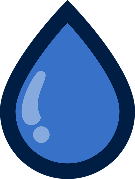 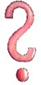 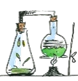 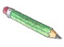 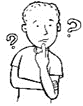 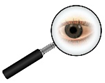 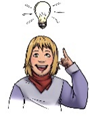 Diese Entdeckeraufgaben gibt es:Datum: __________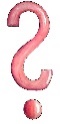 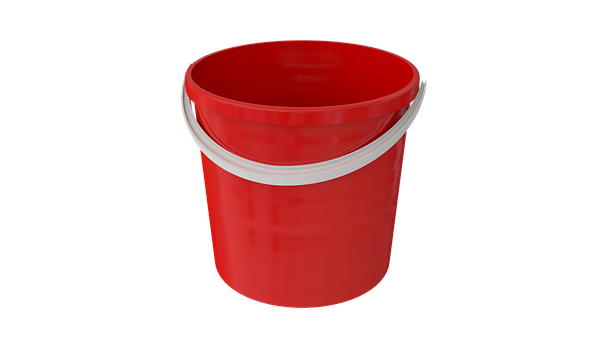 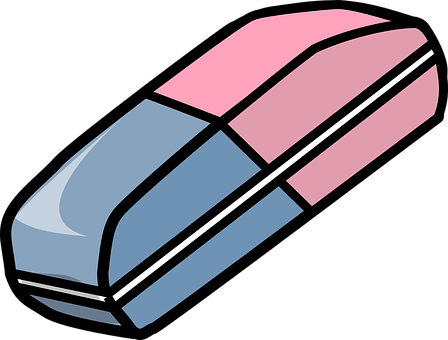 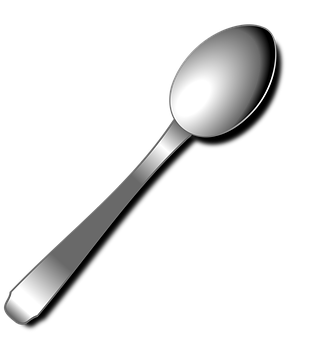 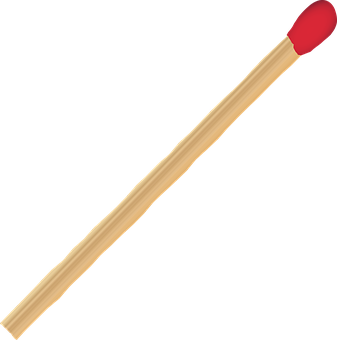 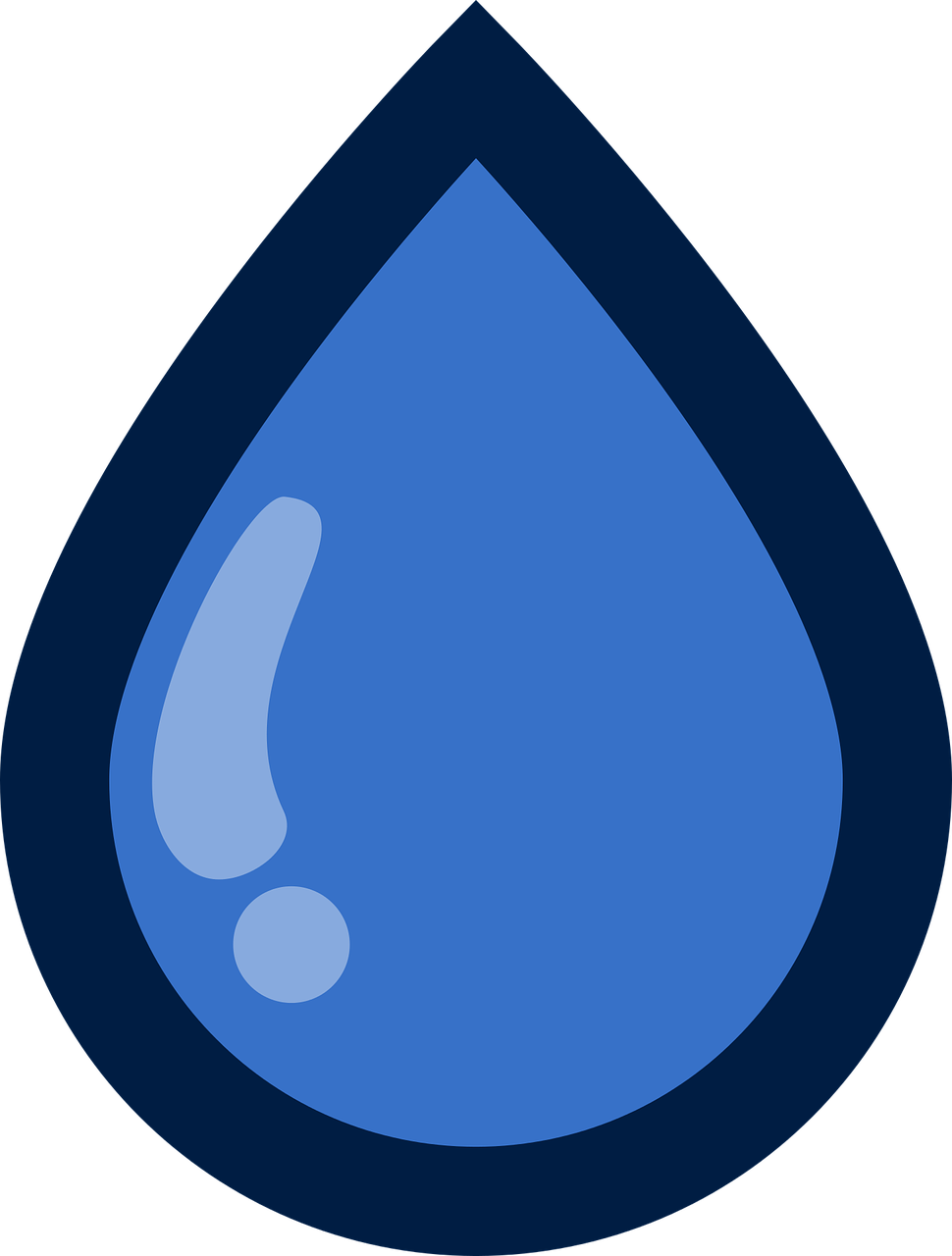 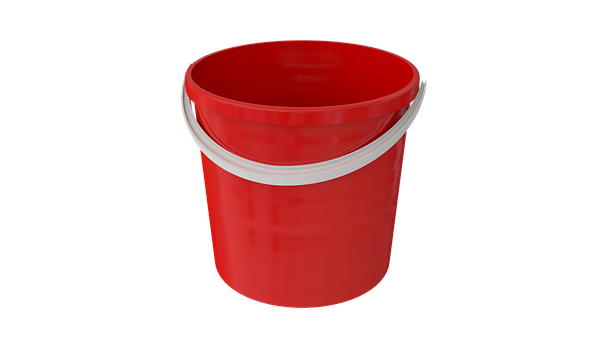 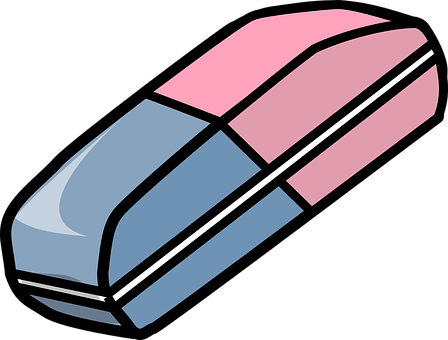 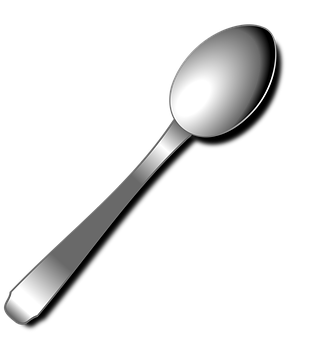 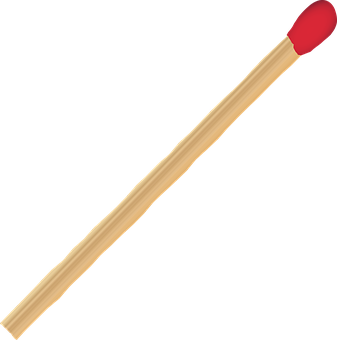 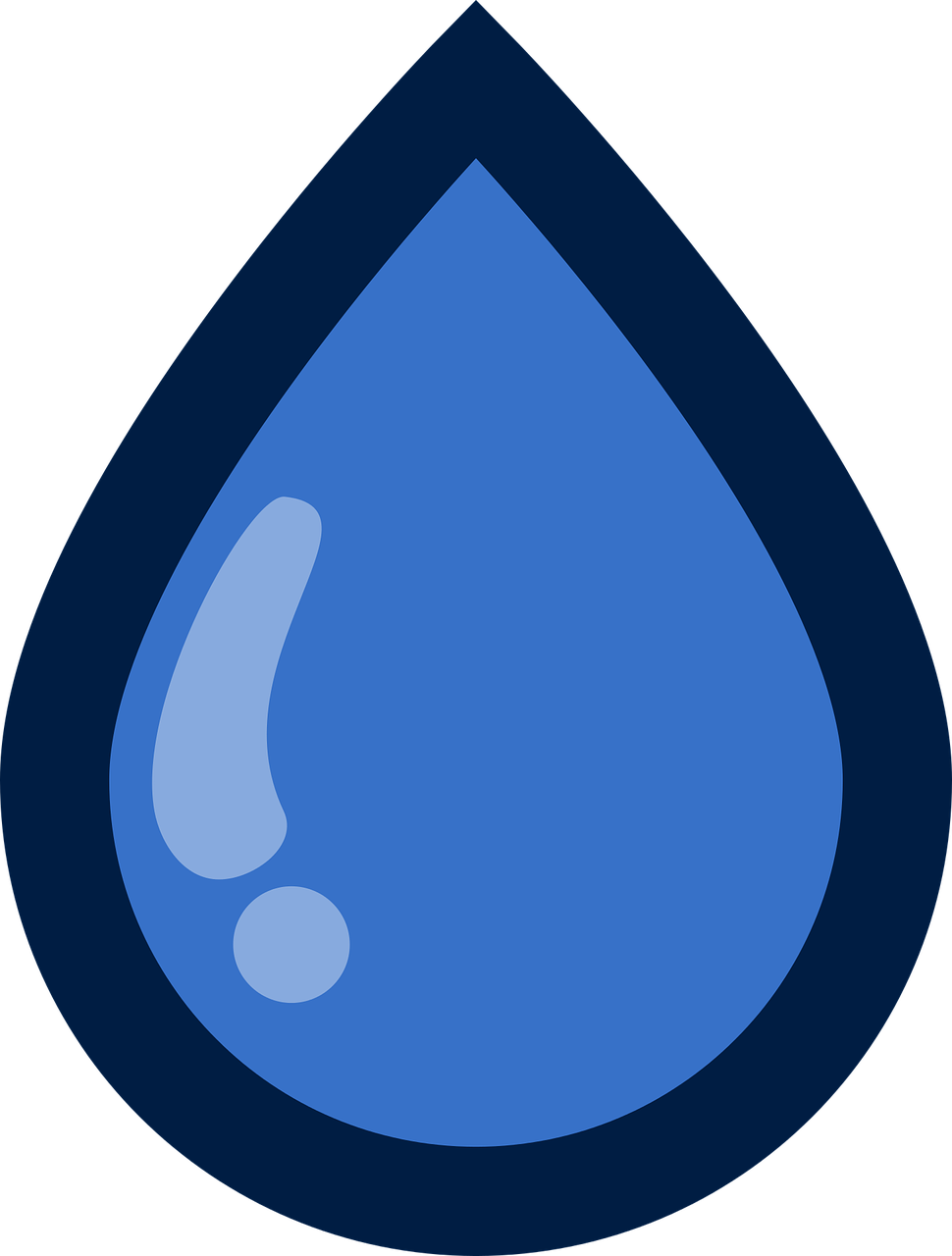 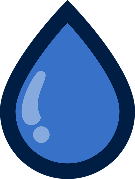 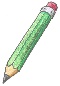 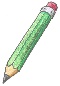 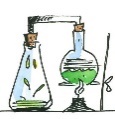 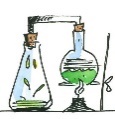 Was schwimmt und was geht unter? Vermute zuerst und teste dann.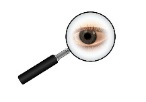 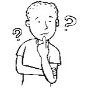 	Welche Dinge schwimmen und welche gehen unter? 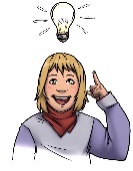 Weißt du, warum? ________________________________________________________________________________________________________________________ Datum: __________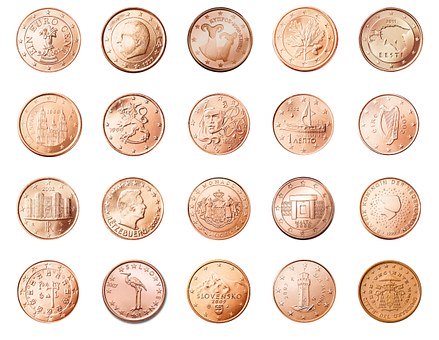 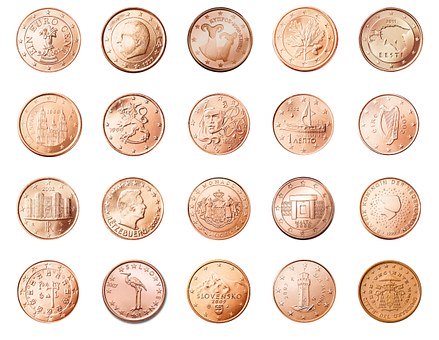 Vermute: Schwimmt Knete? 	O Ja		O NeinIn welcher Form könnte die Knete am ehesten schwimmen? Zeichne.Anleitung Bringe die Knete zum Schwimmen. Teste dabei verschiedene Formen.Verbessere deine Lösung. Transportiere möglichst viele Münzen mit deinem Knetschiff.	Welche Form muss das Schiff haben, damit es schwimmt? Beschreibe.__________________________________________________________________________________________________________________Datum: _________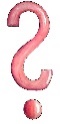 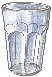 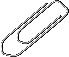 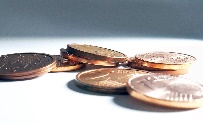 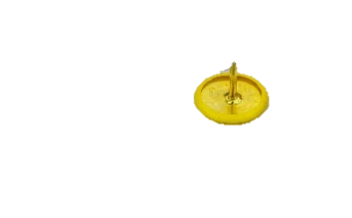 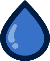 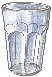 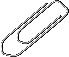 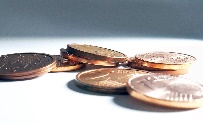 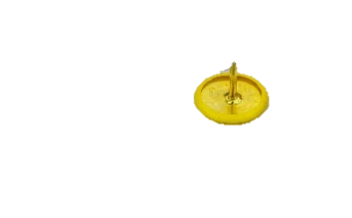 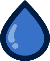 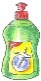 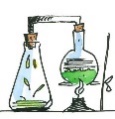 Anleitung Fülle das Glas randvoll mit Wasser.  Schätze: Wie viele Centstücke kannst du in das Glas werfen, bis das Wasser überläuft? 				____ CentstückeWirf vorsichtig so viele Centstücke in das Glas, bis das Wasser überläuft. Wie viele sind es?   	____ Centstücke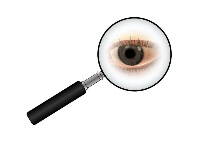 Beobachte, beschreibe und zeichne genau: Wie sieht das Wasser aus, wenn du das Glas von der Seite anschaust?Lege die Büroklammer (die Heftzwecke) vorsichtig auf das Wasser. Schreibe diese Wörter an die richtigen Stellen:  Haut - liegen   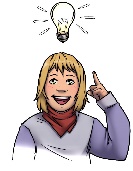 Die Büroklammer kann auf dem Wasser _______________, weil es so etwas wie eine sehr dünne ________ an seiner Oberfläche hat.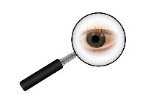 Tropfe ein kleines bisschen Spüli in das Wasser. Was passiert?____________________________________________________________________________________________Datum: _________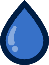 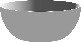 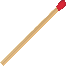 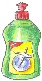 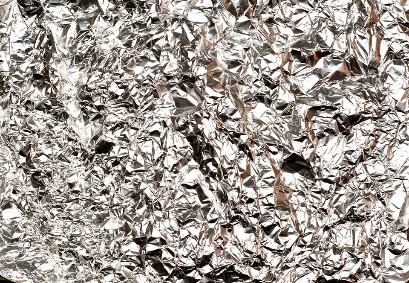 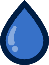 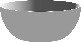 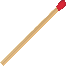 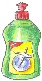 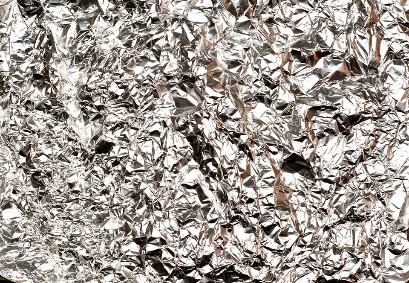 Anleitung Fülle die Schüssel zur Hälfte mit Wasser.Tunke ein Ende des Streichholzes (oder der als Schlange gerollten Alufolie) in ein klein wenig Spülmittel. Vermute: Was könnte passieren, wenn du das Streichholz (die Alufolie) auf das Wasser legst?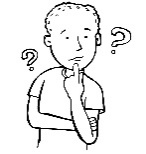 ________________________________________________________________________________________________________________________________Lege das Streichholz (die Alufolie) auf das Wasser.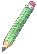 		Das Streichholz bewegt sich. Wieso ist das so? Hast du eine Erklärung?______________________________________________________________________________________________________________________________ 									Datum: _________Auf dem Foto siehst du einen Wasserläufer. Warum geht er nicht unter? Vermute.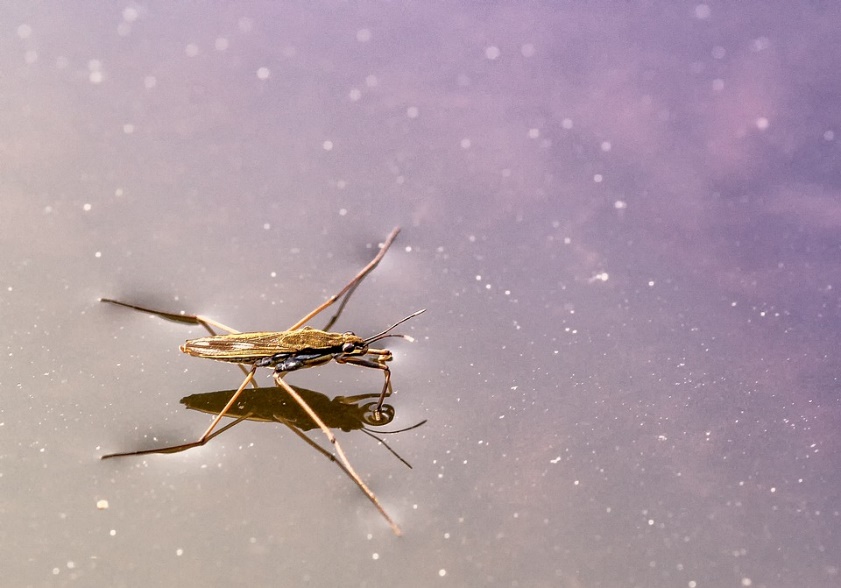 ____________________________________________________________________________________________________________________________________Setze diese Wörter an die richtige Stelle in den Text. Der Wasserläufer und die Wasserhaut_________________ besteht aus winzig kleinen Wasserteilchen, die sich aneinander festhalten. Sie bilden an der Oberfläche von Wasser so etwas wie eine dünne Haut. Leichte _________ wie der Wasserläufer können auf dieser Wasserhaut laufen. Leichte Dinge wie eine ___________________ können darauf liegen. Wenn du Seife oder ________  in das Wasser gibst, drängen sich die Seifenteilchen zwischen die Wasserteilchen. Die Wasserteilchen können sich dann nicht mehr _________ . Dadurch geht die Haut kaputt.Was würde mit dem Wasserläufer passieren, wenn du Spüli in einen Teich gibst?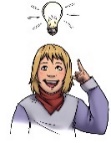 __________________________________________________________________________________________________________________________________________Datum: _________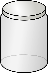 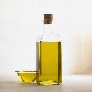 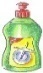 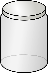 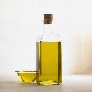 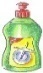 Anleitung Fülle die Hälfte des Glases mit Wasser.Gib zu dem Wasser so 1 cm Öl. Schraube den Deckel auf das Glas.Vermute: Was passiert, wenn du das Glas 10 mal kräftig schüttelst.________________________________________________________________________________________________________________________________Schüttel das Glas 10 mal kräftig. Warte nun 2 Minuten und beobachte.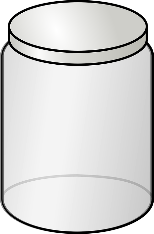 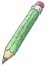 Gib jetzt einen kleinen Spritzer Spüli in das Glas und schließe es.Vermute: Was passiert, wenn du das Glas jetzt schüttelst.  ______________________________________________________________________________________________________________________________________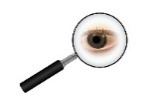 Schüttel das Glas kräftig. Was passiert? Beschreibe und zeichne. __________________________________________________________________________________________________________________Datum: __________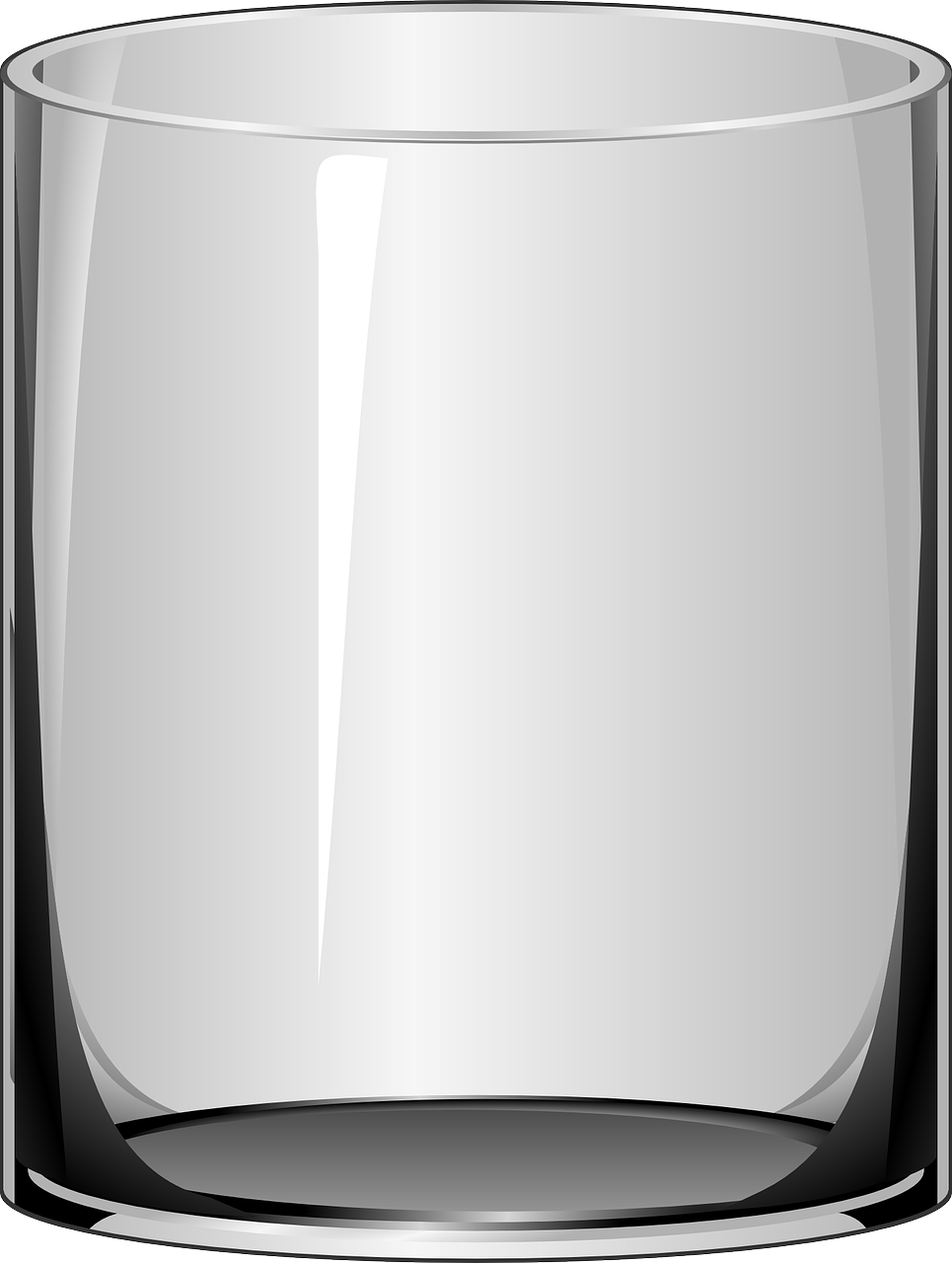 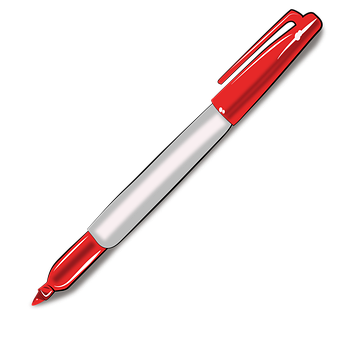 Vermute: Was passiert mit dem Wasser, wenn du das Glas zur Hälfte mit Wasser füllst und 10 Tage auf die Fensterbank stellst?__________________________________________________________________________________________________________________________________________________Anleitung Fülle das Glas zur Hälfte mit Wasser. Markiere, wie hoch das Wasser steht.Stelle es auf eine Fensterbank.Schaue täglich nach, wie hoch das Wassser steht. Male es in die Gläser.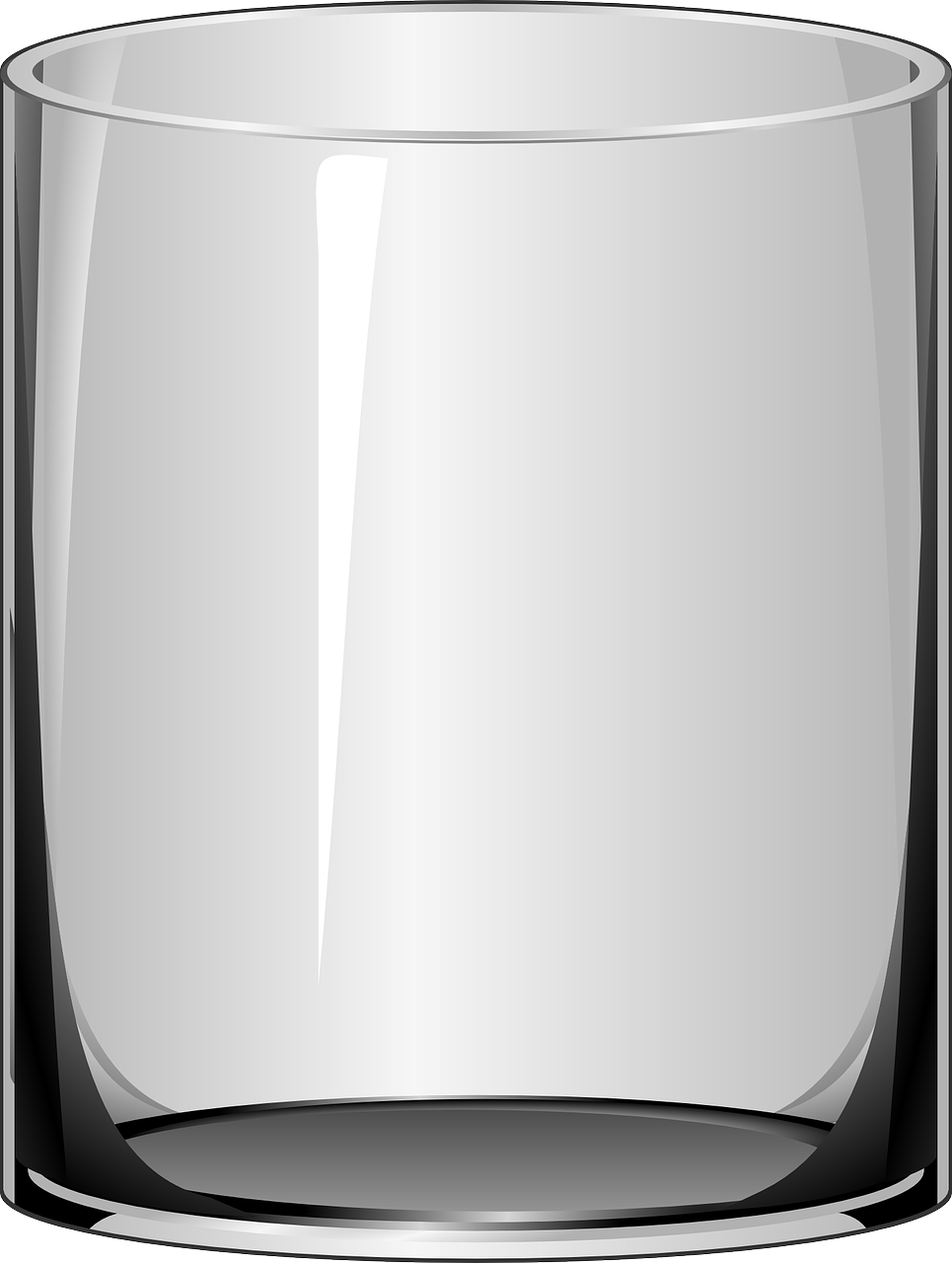 Was passiert? Beschreibe__________________________________________________________________________________________________________________________________________________Hast du eine Idee, wo das Wasser hin geht?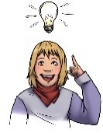 __________________________________________________________________________________________________________________________________________________ 	  Datum: __________Vermute: Was passiert in einem mit Wasser gefüllten Glas, wenn du es einen Tag lang in das Eisfach stellst? __________________________________________________________________________________________________________________________________________________Anleitung 	Fülle etwas Wasser in ein Glas und markiere den Wasserstand. Stelle das Glas in das Eisfach und warte einen Tag.Was passiert? Beschreibe__________________________________________________________________________________________________________________________________________________Wasser ist ein besonderer Stoff. Wenn es fest (zu Eis) wird, wird es größer. So kann das Eis schwimmen. Wenn du Saft einfrierst, kannst du dir Schleckeis machen.Datum: __________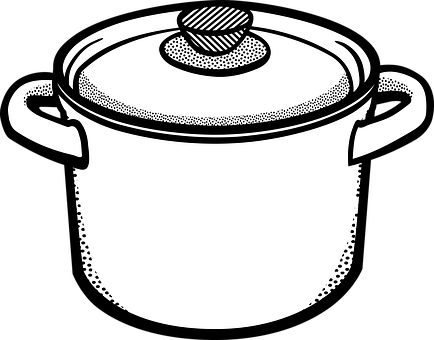 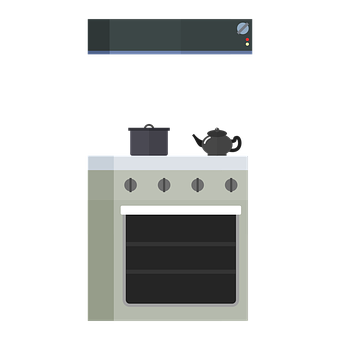 Vermute: Was passiert mit Wasser, wenn du es in einem Topf erwärmst?__________________________________________________________________________________________________________________________________________________Anleitung (Nur mit Hilfe der Eltern durchführen!) 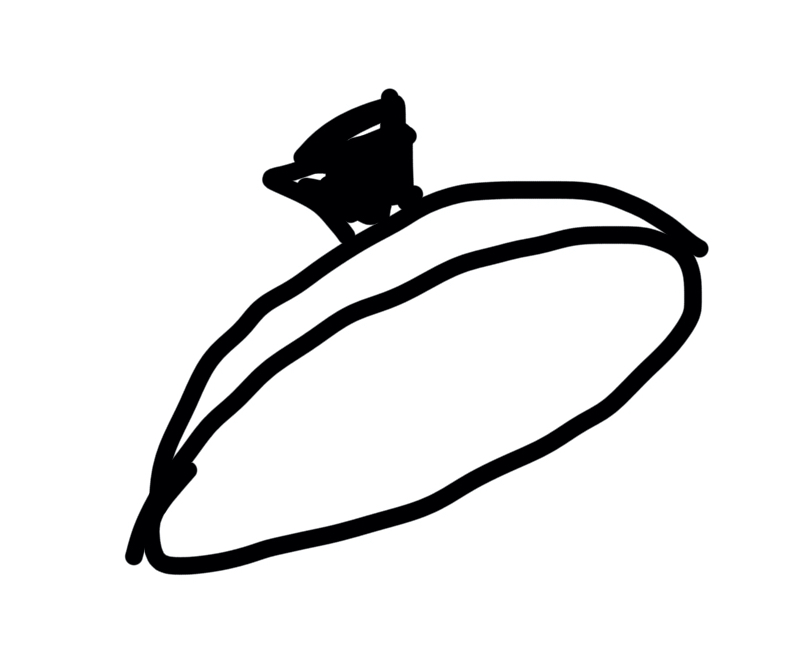 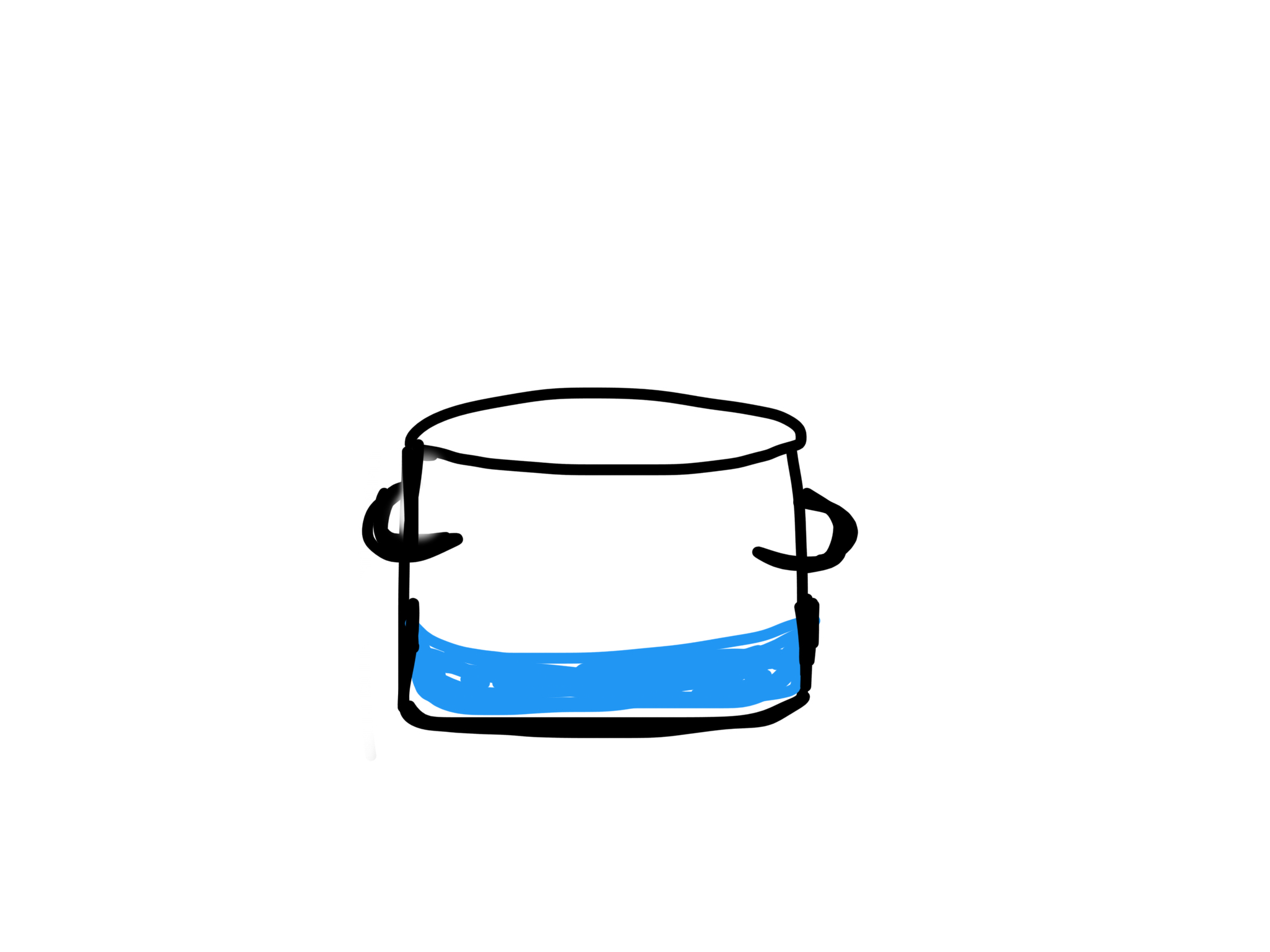 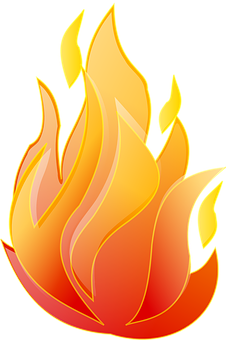 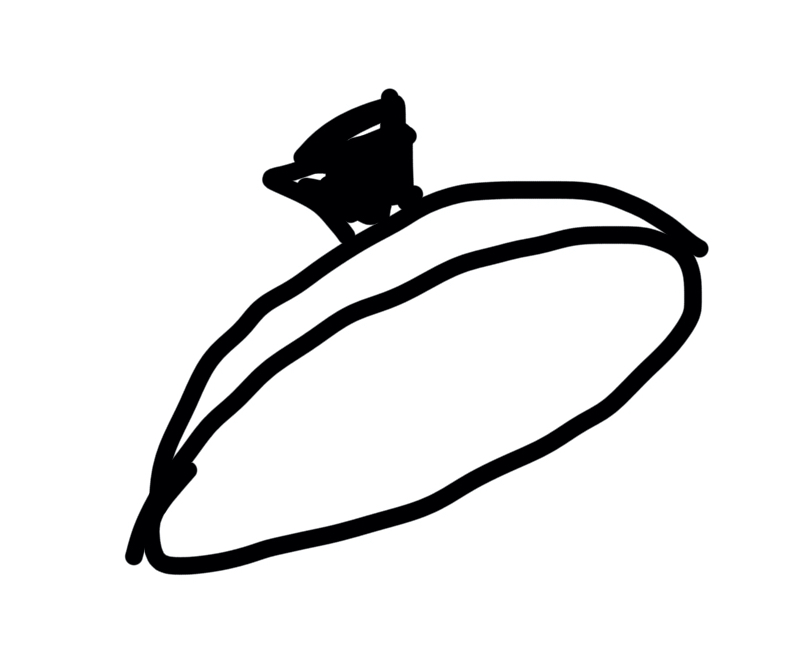 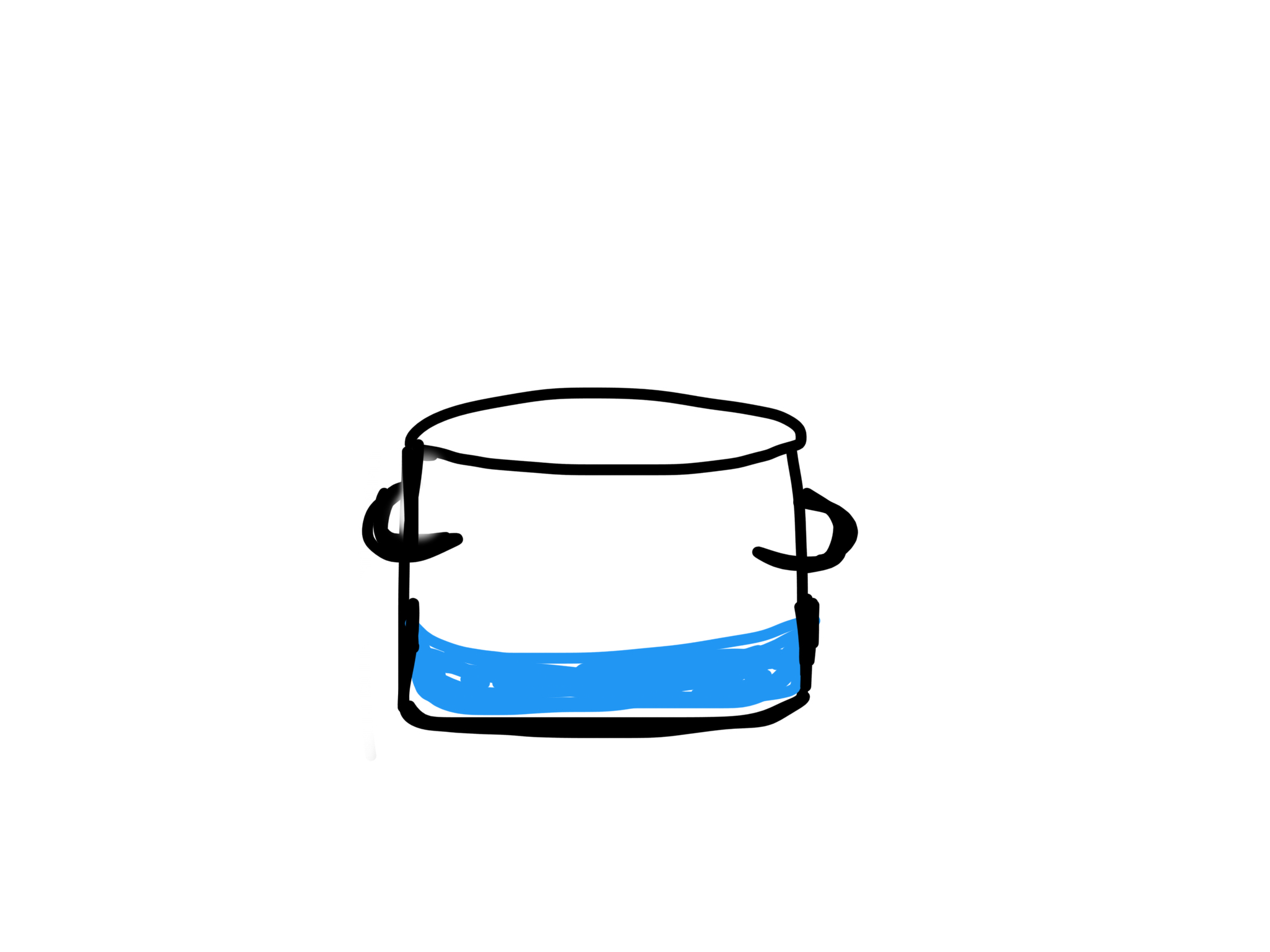 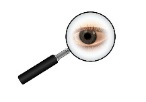 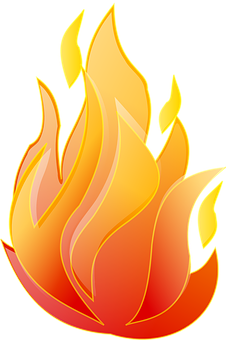 Datum: __________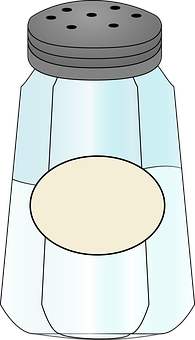 Vermute: Was passiert, wenn du einen Löffel voller Salz in ein halbes Glas Wasser gibst und rührst?O Das Salz sinkt auf den Boden. 		O Das Salz verschwindet im Wasser. Du siehst es nicht mehr.Anleitung Fülle das Glas etwas mehr als bis zur Hälfte mit Wasser. Gebe dann einen Teelöffel Salz in das Wasser und rühre..Zähle: Wie viele Teelöffel Salz kannst du im Wasser auflösen? 	____ Teelöffel SalzHast du eine Idee, wie du das Salz aus dem Wasser zurückbekommst?Wenn du das herausfindest, weißt du, wie früher und noch heute Salz hergestellt wird.__________________________________________________________________________________________________________________________________________________Datum: __________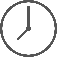 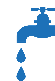 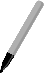 Anleitung Drehe den Wasserhahn ein wenig auf, sodass er ganz leicht tropft. Vermute:  Wie viel Wasser tropft in einer Stunde aus dem Wasserhahn?Markiere deine Vermutung von außen an dem Becher. 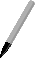 Zeichne deine Markierung hier ein: Stelle deinen Becher unter den Wasserhahn.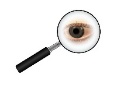 Zeichne den Versuchsaufbau: (Wasserhahn und gefüllter Becher)Nach einer Stunde: Schließe den Wasserhahn. Markiere von außen an dem Becher, wie hoch das Wasser steht.Zeichne den Stand des Wassers ungefähr ein:  Wie viele Stunden dauert es, bis der Becher voll ist?  	_____ Stunden Wie viele Becher würde ein tropfender Wasserhahn an einem Tag füllen?   (1 Tag = 24 Stunden) 			     			_____ Becher Datum: __________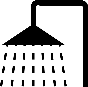 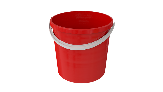 Vermute: Wie lange dauert es, einen Eimer Wasser zu füllen? _____  MinutenWie viel große Eimer Wasser verbrauchst du beim Duschen? _____  Anleitung Fülle einen Eimer mit warmem Wasser.⇨ Wie lange dauert es? _____  MinutenDusche dich nun mit diesem Eimer:Mache dich ein bisschen nass.Seife dich ein.Wasche die Seife ab.(Wenn ein Eimer nicht reicht, fülle ihn noch einmal.)Wie viele Eimer Wasser hast du zum Duschen gebraucht?_______________________________________________________________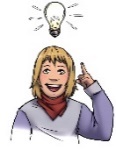 Welche Tipps zum Wasser Sparen beim Duschen fallen dir nun ein? ____________________________________________________________________________________________________________________________________________________________________________________________________________ Datum: __________Vermute: Warum schwitzen Menschen?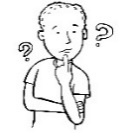 __________________________________________________________________________________________________________________________________________________________________Anleitung Springe 20 Mal einen Hampelmann.Renne auf der Stelle und zähle dabei zwei Mal bis 20.Gehe 20 Mal in die Hocke und springe direkt wieder hoch.Schwitzt du nun? 		O Nein	⇨ Wiederhole die Übungen.	O Ja 		⇨ Lies weiter.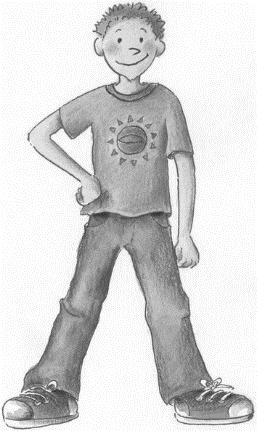 BeobachtungWie fühlst du dich jetzt? Ist dir 	O warm 	oder 	O kalt?Wo schwitzt du? Male die Körperstellen blau an.Wie fühlen sich die Körperstellen, an denen du schwitzt, an?  O warm  		  O kaltWasche dir gut die Hände. Berühre mit einem Finger deinen Schweiß und probiere ihn. Wie schmeckt er? _____________________________________________________________________ Nimm dir nun ein dünnes Buch oder einen Block.Fächer dir an eine Stelle, an der du geschwitzt hast, Luft zu. Dadurch fühlt sich die Stelle	O kälter   oder	   O wärmer an.Schreibe die Wörter an die richtige Stelle.Schwitzen kann man mit einer ________________________ vergleichen. Wenn dein Körper zu ____________ wird, produziert er Schweiß. Durch die Flüssigkeit auf der Haut _____________ der Körper wieder ab und kann so nicht überhitzen.  	Datum: __________Vermute: Wie viel Wasser solltest du an einem Tag trinken? ______ GläserMale jedes Mal, wenn du einen Becher Wasser trinkst, einen Becher blau aus. Welche Getränke habt ihr Zuhause? Suche drei aus.Schau nach, wie viel Zucker in ihnen enthalten ist. 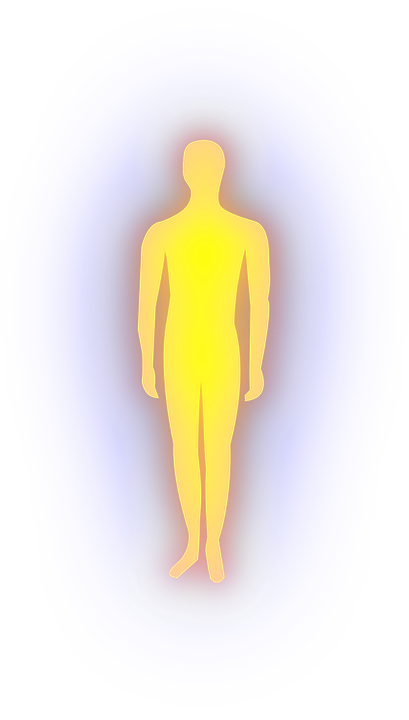 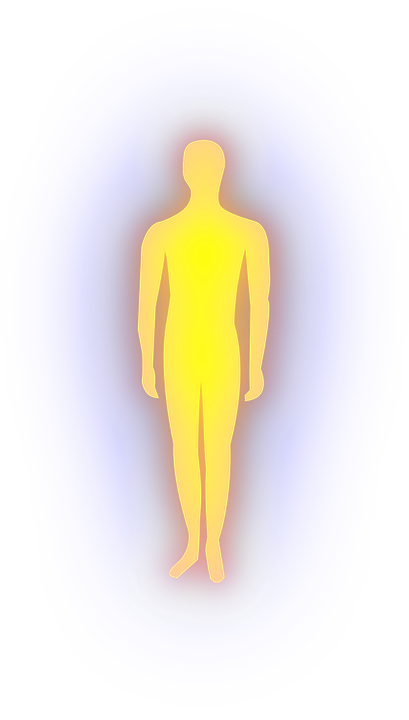 Der Körper besteht zu einem großen Teil aus Wasser. Male den Menschen bis zu der Linie von den Füßen an blau aus. ⇨ So viel Wasser befindet sich in seinem Körper.Lies den Text. Welche Teile des Körpers brauchen viel Wasser? 		Umkreise sie gelb.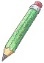 Wasser hat viele Aufgaben. Deine Muskeln können nur richtig arbeiten, wenn sie genug mit Wasser versorgt werden. Auch das Gehirn braucht viel Flüssigkeit. Wenn du zu wenig trinkst, wirst du schnell müde und kannst dich nicht gut konzentrieren. Trinke jeden Tag etwa sechs Gläser Wasser oder Tee.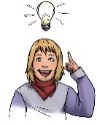 Was kann passieren, wenn du zu wenig trinkst?_____________________________________________________________________Nr.EntdeckeraufgabeDatumFertigSchwimmen und Sinken1 aWas kann schwimmen?Schwimmen und Sinken1 bWarum schwimmt ein Schiff? Oberflächenspannung2 aHat Wasser eine Haut? Oberflächenspannung2 bKann Spüli ein Streichholzboot bewegen? Oberflächenspannung2 cWieso geht der Wasserläufer nicht unter? Oberflächenspannung2 dKann man Wasser mit Öl mischen?Aggregatzustände3 aLangzeit: Bleibt das Wasser immer, wo es ist?Aggregatzustände3 bWas passiert mit Wasser im Eisfach?Aggregatzustände3 cWas passiert, wenn ich Wasser erwärme?Aggregatzustände3 dWas passiert, wenn ich etwas Salz in das Wasser gebe?Wasser-verbrauch4 aWie viel Wasser verbraucht ein tropfender Wasserhahn?Wasser-verbrauch4 bWie viel Wasser verbrauche ich beim Duschen?Körper5 aWarum schwitzen Menschen?Körper5 bWie viel Wasser braucht ein Mensch?GegenständeVermutungVermutungBeobachtungBeobachtungGegenständeschwimmtsinktschwimmtsinktRadiergummiLöffelGetränkZuckerViel trinkenWenig trinkenWasser0 gx